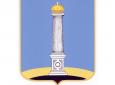 УЛЬЯНОВСКАЯ ГОРОДСКАЯ ИЗБИРАТЕЛЬНАЯ КОМИССИЯПОСТАНОВЛЕНИЕ 28 августа 2015 года 						           № 92/664-3г. УльяновскО рассмотрении заявления Гурина А.А., жалоб Бударина Г.А. и Мокевнина И.А. о нарушении избирательного законодательстваРассмотрев поступившие в Ульяновскую городскую избирательную комиссию заявление о нарушении избирательного законодательства Гурина А.А. (вх. № 14-Г от 26.08.2015), жалобы Бударина Г.А. (вх. № 16-Б от 26.08.2015) и Мокевнина И.А. (вх. № 17-М от 26.08.2015), Ульяновская городская избирательная комиссия установила:В соответствии с пунктом 4 статьи 20 Федерального закона от 12 июня 2002 года № 67-ФЗ «Об основных гарантиях избирательных прав и права на участие в референдуме граждан Российской Федерации» (далее – Федеральный закон) избирательные комиссии обязаны в пределах своей компетенции рассматривать поступившие к ним в период избирательной кампании обращения о нарушении закона, проводить проверки по этим обращениям и давать лицам, направившим обращения, письменные ответы в пятидневный срок.26 июня 2015 года в периодическом печатном издании «Ульяновск сегодня» опубликовано решение Ульяновской Городской Думы от 24.06.2015 № 61 «О назначении выборов депутатов Ульяновской Городской Думы пятого созыва».31 июля 2015 года принято постановление Ульяновской городской избирательной комиссии № 72/438-3 «О регистрации Бударина Геннадия Александровича кандидатом в депутаты Ульяновской Городской Думы пятого созыва по Заволжскому одномандатному избирательному округу № 14».31 июля 2015 года принято постановление Ульяновской городской избирательной комиссии № 72/441-3 «О регистрации Мокевнина Игоря Александровича кандидатом в депутаты Ульяновской Городской Думы пятого созыва по Засвияжскому одномандатному избирательному округу № 18».14 июля 2015 года в Ульяновскую городскую избирательную комиссию поступило уведомление (вх. № 162 от 14.07.2015) от индивидуального предпринимателя Шмелева Сергея Аркадьевича, осуществляющего выпуск Поволжского независимого еженедельника «Школа Общественного Контроля» (ШОК) о готовности предоставить печатную площадь зарегистрированным кандидатам, избирательным объединениям, зарегистрировавшим списки кандидатов, на выборах депутатов Ульяновской Городской Думы пятого созыва 13 сентября 2015 года.26 августа 2015 года в Ульяновскую городскую избирательную комиссию поступило заявление о нарушении избирательного законодательства гражданина Гурина А.А. (вх. № 16-Г от 26.08.2015), в котором сообщается, что в газете «ШОК» Ульяновский выпуск № 32 (50) от 26 августа 2015 года опубликованы агитационные материалы в нарушение действующего законодательства.26 августа 2015 года в Ульяновскую городскую избирательную комиссию поступила жалоба от кандидата в депутаты Ульяновской Городской Думы пятого созыва Бударина Г.А. (вх. № 16-Б от 26.08.2015), в которой указывается, что в газете «ШОК» Ульяновский выпуск № 32 (50) от 26 августа 2015 года опубликована статья, формирующая негативное отношение к нему как кандидату в депутаты. 26 августа 2015 года в Ульяновскую городскую избирательную комиссию поступила жалоба от кандидата в депутаты Ульяновской Городской Думы пятого созыва Мокевнина И.А. (вх. № 17-Г от 26.08.2015), в которой указывается, что в газете «ШОК» Ульяновский выпуск № 32 (50) от 26 августа 2015 года опубликована статья, формирующая негативное отношение к нему как кандидату в депутаты. Законодательство о выборах предусматривает следующее.Пунктом 2 статьи 48 Федерального закона устанавливаются признаки предвыборной агитации, осуществляемой в период избирательной кампании.В соответствии с пунктом 2 статьи 48 Федерального закона предвыборной агитацией, осуществляемой в период избирательной кампании, признаются:1) призывы голосовать за кандидата, кандидатов, список, списки кандидатов либо против него (них) (подпункт «а»);2) выражение предпочтения какому-либо кандидату, избирательному объединению, в частности указание на то, за какого кандидата, за какой список кандидатов, за какое избирательное объединение будет голосовать избиратель (подпункт «б»);3) описание возможных последствий в случае, если тот или иной кандидат будет избран или не будет избран, тот или иной список кандидатов будет допущен или не будет допущен к распределению депутатских мандатов (подпункт «в»);4) распространение информации, в которой явно преобладают сведения о каком-либо кандидате (каких-либо кандидатах), избирательном объединении в сочетании с позитивными либо негативными комментариями (подпункт «г»);5) распространение информации о деятельности кандидата, не связанной с его профессиональной деятельностью или исполнением им своих служебных (должностных) обязанностей (подпункт «д»);6) деятельность, способствующая созданию положительного или отрицательного отношения избирателей к кандидату, избирательному объединению, выдвинувшему кандидата, список кандидатов (подпункт «е»).В соответствии с пунктом 1 статьи 54 Федерального закона кандидаты вправе беспрепятственно распространять печатные агитационные материалы в порядке, установленном законодательством Российской Федерации. Все агитационные материалы должны изготавливаться на территории Российской Федерации.В соответствии с пунктом 5 статьи 48 Федерального закона расходы на проведение предвыборной агитации осуществляются исключительно за счет средств соответствующих избирательных фондов в установленном законом порядке. Агитация за кандидата, избирательное объединение, оплачиваемая из средств избирательных фондов других кандидатов, избирательных объединений, запрещается.В ходе изучения выпуска газеты «ШОК» Ульяновский выпуск № 32 от 26 августа 2015 года установлено следующее: - на странице 1 размещены изображения кандидатов в депутаты Ульяновской Городской Думы пятого созыва Бударина Г.А. и Мокевнина И.А., заголовки статей об этих кандидатах с отсылкой на страницы 14 и 15 соответственно;- на странице 2 размещен агитационный материал с призывом голосовать за избирательное объединение Партия «ЯБЛОКО» в Ульяновкой области», указано, что публикуется на правах политической рекламы и оплачено из избирательного фонда Ульяновского регионального отделения Политической партии «Российская объединенная демократическая партия «ЯБЛОКО»;- на странице 3 размещено интервью с Олегом Юрьевичем Горячевым (№ 1 в общемуниципальной части зарегистрированного списка кандидатов, выдвинутого избирательным объединением Партия «ЯБЛОКО» в Ульяновской области», указано, что публикуется на правах политической рекламы и оплачено из избирательного фонда Ульяновского регионального отделения Политической партии «Российская объединенная демократическая партия «ЯБЛОКО»;- на странице 11 размещен агитационный материал с призывом голосовать за избирательное объединение Ульяновское региональное отделение ЛДПР, указано, что публикуется на правах политической рекламы и оплачено из избирательного фонда Ульяновское региональное отделение Политической партии ЛДПР – Либерально-демократической партии России;- на странице 14 опубликована статья под заголовком «Раньше стучал власть имущим, теперь им служит» о кандидате в депутаты Ульяновской Городской Думы пятого созыва Мокевнине И.А. с изображением его фотографий, указано, что публикуется на правах политической рекламы и оплачено из избирательного фонда зарегистрированного кандидата в депутаты Ульяновской Городской Думы пятого созыва по Ленинскому одномандатному избирательному округу № 30 Коновалова Игоря Владимировича;- на странице 15 опубликована статья под заголовком «БЛУДАРИН. Геннадий Бударин – что скрывается за маской «борца за справедливость» о кандидате в депутаты Ульяновской Городской Думы пятого созыва Бударине Г.А. с изображением его фотографий, указано, что публикуется на правах политической рекламы и оплачено из избирательного фонда зарегистрированного кандидата в депутаты Ульяновской Городской Думы пятого созыва по Ленинскому одномандатному избирательному округу № 30 Коновалова Игоря Владимировича.Таким образом, содержание указанных статей является предвыборной агитацией, поскольку содержат ее признаки, а именно призывы голосовать за списки кандидатов и статьи, способствующие созданию отрицательного отношения избирателей к кандидатам в депутаты Ульяновской Городской Думы пятого созыва Бударину Г.А. и Мокевнину И.А., оплачены из средств избирательного фонда зарегистрированного кандидата в депутаты Ульяновской Городской Думы пятого созыва Коновалова И.В., избирательных фондов избирательных объединений, выдвинувших списки кандидатов.Согласно пункту 9 статьи 48 Федерального закона использование в агитационных материалах кандидата изображений физического лица возможно только с письменного согласия данного физического лица. 27 августа 2015 года кандидатом в депутаты Ульяновской Городской Думы пятого созыва Коноваловым И.В. представлено письмо по факту жалобы Мокевнина И.А., в котором указано, что опубликованный агитационный материал изготовлен в установленном законом порядке, оплачен за счет средств избирательного фонда. Письменное согласие Мокевнина И.А. на использование своего изображения, данное Коновалову И.В. представлено не было, что является нарушением статьи 5.8 Кодекса Российской Федерации об административных правонарушениях «Нарушение кандидатом, избирательным объединением, членом или уполномоченным представителем инициативной группы по проведению референдума, иной группы участников референдума, иным лицом, уполномоченным выступать от имени кандидата, избирательного объединения или привлеченным указанными лицами к проведению предвыборной агитации, либо лицом, замещающим государственную должность или выборную муниципальную должность, предусмотренных законодательством о выборах и референдумах порядка и условий проведения предвыборной агитации, агитации по вопросам референдума на каналах организаций, осуществляющих теле- и (или) радиовещание, и в периодических печатных изданиях».28 августа 2015 года кандидатом в депутаты Ульяновской Городской Думы пятого созыва Коноваловым И.В. представлено письмо по факту жалобы Буларина Г.А., в котором указано, что опубликованный агитационный материал изготовлен в установленном законом порядке, оплачен за счет средств избирательного фонда. Письменное согласие Бударина А.Г. на использование своего изображения, данное Коновалову И.В. представлено не было, что является нарушением статьи 5.8 Кодекса Российской Федерации об административных правонарушениях: «Нарушение кандидатом, избирательным объединением, членом или уполномоченным представителем инициативной группы по проведению референдума, иной группы участников референдума, иным лицом, уполномоченным выступать от имени кандидата, избирательного объединения или привлеченным указанными лицами к проведению предвыборной агитации, либо лицом, замещающим государственную должность или выборную муниципальную должность, предусмотренных законодательством о выборах и референдумах порядка и условий проведения предвыборной агитации, агитации по вопросам референдума на каналах организаций, осуществляющих теле- и (или) радиовещание, и в периодических печатных изданиях».На основании вышеизложенного, руководствуясь статьей 24 Федерального закона от 12 июня 2002 года № 67-ФЗ «Об основных гарантиях избирательных прав и права на участие в референдуме граждан Российской Федерации», Ульяновская городская избирательная комиссия постановляет: 1. Разъяснить заявителям положения действующего законодательства.2. Поручить члену Ульяновской городской избирательной комиссии, уполномоченному составлять протоколы об административном правонарушении, составить протоколы об административном правонарушении в отношении кандидата в депутаты Ульяновской Городской Думы пятого созыва Коновалова И.В. и направить в суд для рассмотрения.3. Уведомить кандидата в депутаты Ульяновской Городской Думы пятого созыва Коновалова И.В. о необходимости явки для составления протоколов об административном правонарушении 31.08.2015 в 12.00.4. Выдать заявителю копию настоящего постановления.5. Контроль за исполнением настоящего постановления возложить на секретаря Ульяновской городской избирательной комиссии О.Ю. Черабаеву.Председатель Ульяновской городской избирательной комиссии				В.И. Андреев Секретарь Ульяновской городской избирательной комиссии 				О.Ю. Черабаева